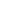 MUY IMPORTANTE: antes de cumplimentar este impreso, lea detenidamente la normativa de esta convocatoria.Datos del estudianteNota:Los datos aquí recogidos se incorporarán y tratarán en un fichero para uso interno y prestación de servicios propios y complementarios, como el envío de información y publicaciones relacionadas con esta institución. Los titulares quedan informados y consienten expresamente que (la Universidad de Navarra o   la entidad colaboradora que corresponda), como responsable del fichero, pueda ceder datos, para las finalidades antes mencionadas, exclusivamente a las entidades que participan en las actividades, desarrollo y fin fundacional de la Universidad de Navarra. Las personas legitimadas podrán ejercer los derechos de acceso, rectificación, cancelación y oposición regulados por la L.O. 15/1999, dirigiéndose a la dirección que consta en este impreso.Datos sobre otros tipos de becasIndique si ha concurrido o va a concurrir a otra convocatoria de becas o ayudas para el curso para el que solicita ésta (marque con una cruz):Otra convocatoria. Indique cuál:No he solicitado ni voy a solicitar otra beca. Indique el motivo:Por no cumplir los requisitos económicos exigidos.Por no cumplir los requisitos académicos exigidos.Por no existir otra convocatoria de becas que encaje con mi perfil.Por otros motivos. Indique cuáles:Datos académicosIndique la titulación universitaria que posee:¿En qué universidad la cursó?Nota media final de dicha titulación:Observaciones: recuerde que es necesario obtener una nota media mínima de 7 puntos (en una escala de 0 a 10 puntos) o de 2 puntos (en una escala de 0 a 4 puntos) en la titulación que ha dado acceso al máster. A los estudiantes procedentes de titulaciones técnicas, como Arquitectura o Ingenierías, se les exigirá una nota media mínima de 6 puntos, en el primer caso, y de 1,5 puntos, en el segundo.MemoriaIndique aquí su proyecto de estudios y desarrollo profesional. En esta memoria deberá hacer patente su interés y su motivación personal en cursar el Máster en Comunicación Política y Corporativa de la Universidad de Navarra. Este documento será básico en la selección de los beneficiarios, por lo cual se espera que sea lo más concreto posible.Página 1 de 2 de la memoria: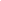 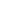 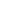 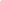 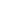 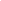 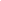 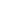 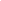 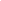 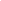 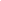 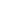 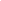 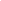 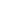 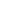 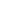 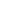 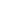 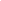 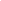 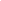 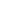 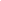 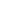 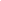 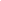 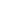 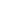 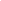 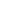 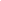 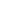 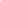 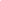 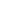 1º APELLIDO2º APELLIDO2º APELLIDONOMBREFECHA NACIMIENTONº PASAPORTENº PASAPORTENACIONALIDADDOMICILIODOMICILIODOMICILIODOMICILIOCÓDIGO POSTALLOCALIDADLOCALIDADPROVINCIAPAÍSPAÍSTELÉFONO DE CONTACTOTELÉFONO DE CONTACTOCORREO  ELECTRÓNICOCORREO  ELECTRÓNICO